 BORNOVA ANADOLU LİSESİ PANSİYONKAYIT İÇİN GEREKLİ BELGELERAÇIKLAMALAR:Okulumuzpansiyonunaöğrenciyerleştirmeleritarihve29889sayılıResmiGazetede yayınlanan MilliEğitim Bakanlığına Bağlı Resmi Okullarda Yatılılık, Bursluluk, Sosyal Yardımlar ve OkulPansiyonlarıYönetmeliğiuyarıncayapılacaktır.Bukontenjanlardanbirininveyabirdenfazlasınındolmamasıhalindeilgiliyönetmeliğin10/2 fıkrasındakihükümleruygulanır.(Bukontenjanlardanbirininveyabirdenfazlasınındolmaması halindeaçıkkontenjanlar,diğeröğrencilereayrılankontenjanailaveedilir.)Süresiiçerisindepansiyonakaydınıyaptırmayanlar,pansiyondanayrılanöğrencilerdenboşalan yerlere yönetmelik hükümleri doğrultusunda yedek listeden sırasıyla öğrenci yerleştirilmesi yapılacaktır.ÖĞRENCİ AİLESİNİN MADDİ DURUMUNU GÖSTERİR BEYANNAMENİN (EK–1 BELGESİNİN) DOLDURULMASIA-Memur çocukları: 1ocak19….ile31Aralık19….tarihleriarasındabağlıolduğunuzMALİYEDENALINACAKbiryıllıkgelirinizigösterir belge.(Anne-Baba çalışıyorsa her ikisi için ayrı olacaktır)(**)Onaykısmı;AyrıcaEk-1belgesininonaybölümükurummüdürütarafındantasdik edilecektir.B-İşçiçocukları: 1ocak19….ile31Aralık19….tarihleriarasındabağlıolduğunuzMUHASEBEbürosuncaonaylanarakalınacakbir yıllık gelirinizi gösterir belge.(Anne-Baba çalışıyorsa her ikisi için ayrı ayrı olacaktır.)(**)Onaykısmı;AyrıcaEk-1belgesininonaybölümükurummüdürütarafındantasdikedilecektir.)(Özelsektörde ise bağlı olduğu muhasebeden onay alınacaktır.)C-Emekli çocukları:1ocak19….ile31Aralık19….tarihleriarasındaMAAŞALDIĞINIZBANKADANaylaritibariylemaaşdökümünüzü gösterirbelge.(Emekli olup 3’er aylık dilimlerde maaş alıyorsanız, OCAK-ŞUBAT-MART-20…. dönemlerinden hangisinde iseniz, ilgili banka şubesinden alınan Maaş Durumunuza ait resmi yazıyı getirmeleri gerekmektedir.)(Anne-Baba emekliyse her ikisi için ayrı ayrı olacaktır.)(**) Onay kısmı; Ayrıca Ek-1 belgesinin onay bölümü ilgili kişi kurum ve kuruluşlarca onaylanacaktırD-Esnaf çocukları:			Sosyalgüvenlikkurumunakayıtlıolmayıpmaaşalmadığınadairbelge(Annevebabaiçinayrıyapılacak)Serbest meslek sahibi ise;vergi dairesininadı,adresivehesapnumarasıbelirtilen,basityadagerçekusulde vergiyebağlıolanmükelleflerinbiröncekiyılaait(2019yılı)gelirvergisimatrahını)gösterenbelge.(Anne-Baba esnafsa herikisi için ayrı ayrı olacaktır.)(**)Onaykısmı;AyrıcaEk-1belgesininonaybölümüvergidairesi,muhasebebirimiveyailgilikişikurumve kuruluşlarca onaylanacaktırE-Çiftçi çocukları:Sosyal güvenlik kurumuna kayıtlı olmayıp maaş almadığına dair belge(Anne ve baba için ayrı yapılacak;)(Anne-Baba çiftçiyse her ikisi için ayrı ayrı yapılacaktır.Köyde çiftçi iseniz aylık gelirinizi tespit edip EK-1 belgesini Köy Muhtarına onaylatınız.TarımMüdürlüğütarafındanaileninbiryıllıkgelirdurumunugösterirbelge(2019Yılı)Örnek-1: Kişinin üzerine kayıtlı 10 dönüm arazide üzüm bağı bulunmakta olup 2019yılı yıllık gelir toplamı...................TL dir. Gösterir resmi yazıÖrnek-2:Kişidamızlıkhavyanyetiştiriciliğiyapmaktaolup10adetinektenyıllıkgelirtoplamı......................TLdir. Gösterir resmi yazı.(**)Onaykısmı;AyrıcaEk-1belgesininonaybölümüvergidairesi,muhasebebirimiveyailgilikişikurumve kuruluşlarca onaylanacaktır.F-Herhangi bir işi yoksa:Anne ve baba için ayrı yapılacak;1-Sosyalgüvenlikkurumunakayıtlıolmayıpmaaşalmadığınadairbelge 2-Maliyeyegidilip:Vergimükellefiolmadığınızadairbelgealınacaktır.TarımMüdürlüğünegidilip:Üzerinekayıtlıherhangibirarazibulunmamaktadır.YukarıdakiibareleritaşıyanyazılaralındıktansonraaşağıdakişekildemuhtaragidilipEk-1Belgesitasdikedilecektir.MahallemuhtarıEk-1belgesininGelirlerbölümüne;Yukarıdaadısoyadıyazılıkişi………….olarakserbestişyapmakta olup19….yılı yıllık geliri…...……..TLdir.Diyerek tasdikleyecektir.(**)Onaykısmı;AyrıcaEk-1belgesininonaybölümüvergidairesi,muhasebebirimiveyailgilikişikurumve kuruluşlarca onaylanacaktırEK-1 D Ü Z E N L E N İ R K E N !!!ÖğrenciAilesininMaddiDurumunuGösterenbubeyanaesasolanvelininveçalışıyorsaeşiyleberaber aileninyıllıkgelirdurumunugösterenyetkilikişi,kurumvekuruluşlardanalınanbelge,Ailenüfuskayıt örneği,Velininveçalışıyorsaeşininbakmaklayükümlüolduğuannevebabasıileilgilitedaviyardımbeyannamesi,varsabakmaklayükümlüolduğudiğerşahıslarlailgilimahkemekararörneği,ilaveedilerek Emekli olup 3’er aylık dilimlerde maaş alıyorsanız, OCAK-ŞUBAT-MART-… dönemlerinden hangisinde iseniz,ilgili banka şubesinden alınan Maaş Durumunuza ait resmi yazıyı,SerbestMesleksahibiisenizSSK,EmekliSandığıveBağ-kur’danemekliolmadığınızadairresmiyazıyı,SerbestMesleksahibiolup,eşinizçalışmıyorsaBAĞKUR-SSKveEMEKLİSANDIĞI’ndaneşinizinkaydı olmadığına dair resmi yazıyı,SerbestMesleksahibiisenizVERGİLEVHANIZINFOTOKOPİSİNİbelgelerinizeekleyinizveaylıkgelirinizin tespitiniPansiyonMüdürYardımcısınakontrolettiriniz.Hememeklihemdeserbestmesleksahibiiseniz, emekliliğiniziaylıkgelirkısmına,vergilevhasındangözükecekgeliriailenindiğergelirleribölümüne işleyiniz.(Özel muayenesi olan Doktor vs. aynı işlemi yapacaktır.)Kendinizmaaşlıolup,eşinizçalışmıyorsa2019yılınaaitTEDAVİBEYANNAMENİZveAYRINTILIMAAŞ BORDROSUNDA aile yardımı aldığı belgelendirilecek.KöydeçiftçiisenizaylıkgelirinizitespitedipEK-1belgesiniKöyMuhtarınaonaylatınız.NüfuskayıtÖrneğiNüfusMüdürlüğündenalınacak,evliolmayıp,18yaşınıgeçmişerkekçocuklarÖğrenci iselerÖĞRENCİBELGESİeklenecektir,öğrencideğiliselerdeğerlendirmeyealınmayacaktır.YasalolarakbakmaklayükümlüolduğunuzkimselerinMAHKEMEKARARLARINIveTEDAVİYARDIM BEYANNAMENİZileSAĞLIKKARNELERİNİNonaylıfotokopilerieklenecektir.Ailedekişibaşınadüşenyıllıkgelir……………………TL(………………………….LİRA–20…DPYBS)’ninüzerindeiseöğrencinizöğreniminePARALIYATILIVEYAGÜNDÜZLÜolarakdevam edebilecektir.Ailenizinkira,KöygelirigibidiğergelirleriEK-1deilgilikısımlaraişleyiniz.Belgelerintamamıresmiolup,özenlevedikkatlebelirtilenesaslaragöredüzenleyiniz.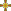 NOT: Yanlış bilgi ve onay çocuğunuzun PARALI / PARASIZ durumunu etkileyecektirÖNEMLİ NOT:“İLKÖĞRETİM VE ORTAÖĞRETİM KURUMLARINDA PARASIZ YATILILIK, BURS VE SOSYAL YARDIMLAR YÖNETMELİĞİMaddi durum araştırmasıMADDE 32 – (1) Parasız yatılılık ve bursluluk sınavına başvuru veya kayıt ve kabul süresinde, ihtiyaç duyulduğunda ailenin maddi durumunu gösteren beyanname ve eklerindeki bilgiler, öğrenim gördükleri okul müdürlüğünce ilgili yerlerden araştırılır. Bu araştırma sonucuna göre velinin, ailenin maddi durumunu gösteren Beyannamede ( EK-1 ) belirttiği fert başına düşen yıllık gelir miktarı, içinde bulunulan mali yılda belirtilen limitten fazla ise yanlış beyanda bulunan öğrenci velisi hakkında yasal işlem yapılmak üzere durum ilgili makamlara bildirilir. Bu işlem sonucunda velinin yanlış beyanda bulunduğunun tespiti durumunda, öğrencinin başvurusu ile parasız yatılılık veya bursluluk hakkı iptal edilir.“ DENİLMEKTEDİR.Kanunlarla Özel Hak Tanınan Öğrenciler;Milli Eğitim Bakanlığına Bağlı Resmi Okullarda Yatılılık, Bursluluk, Sosyal Yardımlar ve Okul Pansiyonları Yönetmeliğin 5 maddesinin 1. Fıkrasında yer alan;24/5/1983tarihlive2828sayılıSosyalHizmetlerKanunuile3/7/2005tarihlive5395sayılıÇocukKorumaKanunukapsamındakiöğrenciler.12/4/1991tarihlive3713sayılıTerörleMücadeleKanunu,3/11/1980tarihlive2330sayılıNakdi Tazminat ve Aylık Bağlanması Hakkında Kanun veya bu Kanun hükümleriuygulanarakaylıkbağlanmasınıgerektirenkanunlar,23/4/1981tarihlive2453sayılıYurtDışındaGörevliPersoneleNakdiTazminatVerilmesiveAylıkBağlanması HakkındaKanun,18/12/1981tarihlive2566sayılıBazıKamuGörevlilerineNakdiTazminatVerilmesiveAylık Bağlanması Hakkında Kanun,8/6/1949tarihlive5434sayılıTürkiyeCumhuriyetiEmekliSandığıKanunununmülga45inci,56ncı,mülga 64üncümaddelerive65incimaddesininbirincifıkrasının(d)bendiile31/5/2006 tarihli ve 5510 sayılı Sosyal Sigortalar ve Genel Sağlık Sigortası Kanununun 47 nci maddesikapsamındaharpveyavazifemalulüsayılanlarınçocuklarıözelokullaradevametmeleridurumundada bursluluk hakları devam decektir.Ortaöğretimkurumlarındaortaöğretimsüresiboyuncabirdefayamahsusolmaküzereparasız yatıl ıöğrenciler bursluluğa,bursluöğrencilerparasızyatılılığageçirilebilir.Bursluöğrencilerinparasız yatılılığageçişlerisınavsız,parasızyatılıöğrencilerinbursluluğageçişleriise;  Bakanlıkça her yıl merkezi sistemle yapılan bursluluk sınavına başvuru şartlarını taşımaları ve sınavı kazanmaları halinde gerçekleşecektir.Parasızyatılıolaraköğreniminedevamedenöğrencilereayrıcabursverilmez.B  - PARALI YATILI OKUYACAKLARİÇİN			         1.Paralı yatılılık müracaat dilekçesi2.“ Yatılı okumasında sakınca yoktur” ifadeli sağlık kurumlarından alınacak Sağlık raporu(‘Yatılı pansiyonda kalmasında sakınca yoktur’ibaresi mutllaka yazılacaktır.3.Aile nüfus kayıt örneği4.Nüfus cüzdanının fotokopisi5. Türkiye Cumhuriyeti veya Kuzey Kıbrıs Türk Cumhuriyeti vatandaşı olmak.6.İkametgah belgesi               7. Bir önceki yılında okul değiştirme cezası almamış olmak.8.Taahhütlü Posta Pulu9.Paralı yatılı okuyacak öğrencilerden pansiyon ücreti 4 taksitte alınır. Bunlardan 1.taksit kayıt esnasında peşin olarak alınır.(Sayman mutemedi alındısı verilir.)Ücretler Okul Sayman Mutemedince tahsil edilir.(Not: Pansiyon taksitini zamanında ödemeyen öğrencinin pansiyonla ilişiği kesilir.)Paralı Yatılı olarak 10, 11 ve 12. sınıfa kayıt olacak öğrenci için 2019-2020 eğitim- öğretim yılında “Tasdikname ile Uzaklaştırma” veya daha ağır bir ceza almadığını ve sınıfını geçtiğini gösteren belge. (Öğrencinin öğrenim gördüğü okuldan alınacaktır.)NOT: Kayıt sırasında öğrencinin anne, baba veya yasal vasisinin bulunması gerekmektedir. Kayıt evrakları tam olduğunda başvurunuz kabul edilecektir.PARALI YATILI ÖĞRENCİLER HAKKINDA AÇIKLAMALAR;MİLLÎ EĞİTİM BAKANLIĞINA BAĞLI OKUL PANSİYONLARI YÖNETMELİĞİ:Madde 21- Paralı yatılı öğrencilerden her yıl Bütçe Kanunu ile tespit edilen ücret alınır. Parasız yatılı öğrencilerin pansiyon ücretleri ise aynı miktar üzerinden Devletçe karşılanır.Madde 22- Paralı yatılı öğrencilerden ücretler ilk taksit öğrencinin pansiyona kayıt olduğu gün ,ikinci üçüncü ve dördüncü taksitler ise Kasım, Şubat ve Nisan aylarının son iş günü içinde olmak üzere dört taksitle alınır. Taksitini zamanında ödemeyen öğrencinin paralı yatılı öğrencilikle ilişiği kesilir. Eğitim yılı devamınca paralı öğrenci alınabilir. Herhangi bir taksit devresinde pansiyona kabul olunan öğrenci, taksitinin tamamını ödemek zorundadır. Bir taksit devresi içinde pansiyonla ilişiğini kesen öğrenciye bu devreye ait taksit geri verilmez. Ancak, bir pansiyondan diğer bir pansiyona nakleden öğrencinin önceki okulunca alınan taksit miktarı nakil olunduğu okul pansiyonu taksitine sayılır. Naklettiği okulun pansiyon ücreti evvelki pansiyon ücretin-den fazla ise bu takside ait fark alınır. Eksik ise fark geri verilmez.*Aile gelirinin aile fertlerine düşen yıllık gelir miktarı …………………den fazla ise öğrenciniz paralı yatılı olarak öğrenimine devam edecektir.*Paralı yatılı öğrencilerin 2020-2021 öğretim yılının ilk iki taksiti toplamı dir.*Son iki taksiti ise 2021 mali yılının bütçesine göre belirlenecektir.*Paralı yatılı öğrencilerin pansiyon taksitleri okulumuza teslim edilerek gerekli makbuz alınacaktır.Paralı Yatılı öğrencilerimizin pansiyon taksitleri ödeme planı aşağıya çıkarılmış olup, bilgilerinizi ve gereğini rica ederim.PARALI YATILI ÖĞRENCİLERİN PANSİYON TAKSİTLERİNİ ÖDEME PLANI:	1.TAKSİT : İlk kayıtta EYLÜL 20	:	915				TL2.TAKSİT :30 KASIM 20		:	915				TL		3.TAKSİT : 28 ŞUBAT 21		: 20... yılı Bütçe Kanunu ile tespit edilen ücretin dörtte biri		4.TAKSİT : 30 NİSAN 21		: 20… yılı Bütçe Kanunu ile tespit edilen ücretin dörtte biriNOT: Bu tarihlerde taksidini ödemeyen paralı yatılı öğrencinin pansiyonla ilişiği kesilir.DİKKAT! 10.11.12.SINIFLARIN PANSİYON KAYITLARINI YENİLEMELERİ GEREKİR.BUNUN İÇİN GEREKLİ BELGELER:KAYIT YENİLEME DİLEKÇESİ(Okuldan temin edilecek)SAĞLIK RAPORU(Yatılı pansiyonda kalmasında sakınca yoktur. İbaresi mutlaka yazdırılacak)EK 1- MADDİ DURUMBELGESİEVCİ İZİN FORMU(Okuldan temin edilecek)VELİ-ÖĞRENCİ-İDARE SÖZLEŞMESİ(Okuldan temin edilecek)2019-2020 YILINDA DİSİPLİN CEZASI ALMADIĞINA DAİR BELGEsınıflar bu belgelerini okulun açıldığı gün 01 Eylül 2020 günü mesai bitimine kadar okul idaresine teslim edeceklerdir.Teslim etmeyenlerin kaydı yenilenmeyecek ve pansiyona yerleştirilmeyecektir. Tüm velilerimize duyurulur.Okul MüdürüEK-1ÖĞRENCİ AİLESİNİN MADDİ DURUMUNU GÖSTEREN BEYANNAMEAile maddi durumumun yukarıda belirttiğim şekilde olduğunu beyan eder, velisi bulunduğum....................................................................................... Okulu/Lisesi ….……....................... sınıfıöğrencilerinden.......................................... oğlu/kızı .............. No’lu .............................................’ın .............. yılıyatılılığa/bursluluk sınavına kabulünü arz ederim.../../…. İmzaVelinin Adı ve SoyadıÖğrencininAdı ve Soyadı :...................................................Adresi :....................................................................................................... EKLER:Yetkilikişi,kurumveyakuruluşlardanalınangeçenyılaaitgelirdurumunugösterenbelge.Aile üyelerinin Türkiye Cumhuriyeti kimlik numaraları beyanı.Velininvevarsaeşininbakmaklayükümlüolduğuannevebabasıileilgilitedaviyardımı beyannamesi, varsabakmakla yükümlü olduğu diğer şahıslarla ilgili mahkeme kararı örneği.Velinin yararlanacağı kontenjanla ilgili belge.BORNOVA ANADOLU LİSESİNDE YATILI ÖĞRENİM GÖRMEK İSTEYEN ÖĞRENCİLERE AİT FORM DİLEKÇE (YENİ KAYITLAR İÇİN)BORNOVA ANADOLU LİSESİ MÜDÜRLÜĞÜNEBornova /İZMİRVelisi bulunduğum yukarıda kimliği yazılı oğlum / kızım ………………………………………… ’ın Öğrenimini Paralı / Parasız yatılı olarak sürdürmesini istiyorum.Gereğinin yapılmasını arz ederim..… / …. / 20..ADRES:	İMZA	(Öğrenci Velisinin Adı veSoyadı)TELEFON:Ev	: (			 )İş	: (			 )Gsm : (			)EKLER :SağlıkRaporuNüfus Cüzdanı Onaylı Örneği (veyaFotokopisi)Maddi Durum Beyannamesi ve Ekleri (Resmi Onaylı) 4- 	Vukuatlı Nüfus Kayıt Örneği (öğrenci adına çıkarılmış) 5- Yerleşim YeriBelgesi6-  4 Adet fotoğrafBORNOVA ANADOLU LİSESİMÜDÜRLÜĞÜPANSİYONUÖĞRENCİTANIMA BİLGİ FORMU (Evci ve çarşı izin forum dilekçesi)BORNOVA ANADOLU LİSESİMÜDÜRLÜĞÜNE	BORNOVAEvci izinleri Öğretmen Yetiştirme ve Eğitimi Genel Müdürlüğü’nün 30.12.1997 Tarih ve 194–4964 sayılı yazıları doğrultusunda yapılacaktır.ÖĞRENCİNİNAdı ve soyadı		:          Yatılı Durumu		:Okul no ve sınıfı		:Yukarıda okul kimliği yazılı olan kızım/oğlum’ un aşağıda adres ve tatbik imzası bulunan kişinin yanına Cuma günleri saat 16:00 dan Pazar günleri saat 17:00 ‘e kadar evci çıkmasına, evci çıktığı sürelerde veya her türlü resmi ve bayram tatili günlerinde evimde izinlerini geçirmesini, her türlü sorumluluğun oğluma ve bana ait olduğunu, evci çıktığında okul kurallarına uymayan eylem ve davranışlar yaptığı takdirde Müdürlüğünüzce Ödül ve Disiplin yönetmeliği hükümlerine göre yapılacak her türlü işlemi peşinen ve ayrıca Pazar günleri saat 17:00’de veya tatil bitimlerinde okulunuza teslim etmeyi, yanımda kaldığı süre içinde her türlü kanuni sorumluluğu kabul ve taahhüt ediyorum./	/20..ÖĞRENCİ VELİSİNİNADI VE SOYADI	:ADRESİ		:TEL			:EVCİ  DURUMUHER HAFTA			(      )                             15 GÜNDE			(      ) ÜÇ HAFTADA BİR		(      )AYDA BİR			(      )UZUN TATİLLERDE		(     )Yalnız evci çıkabilir		(      )  	 Ben alırım(      ) EVCİ ÇIKABİLECEĞİ KİŞİ VE ADRESLER1.2.3.	 EVCİ ÇIKMAYACAK İSE,EVCİ ÇIKMAYACAKTR		:                                                                ÖĞRENCİ VELİSİ                                                                                           ADI SOYADI                                                                                         Pansiyon Mdr. Yard.    VE İMZA                                                UYGUNDUR…/…/20..			OKUL MÜDÜRÜNOT:*Öğrenciniz için uygun alanlara işaret koyarak doldurunuz.*Okula ilk kayıtta ve her Öğretim yılı başında veli evci çıkaracağı adresler için dilekçeyle müracaat etmek zorundadır.*Evci izninde yanında kalınacak kişi ve Ailenin Öğrenciyle birinci dereceden yakın akraba olması gerekmektedir.(Veli belgelendirmek zorundadır.)*Evci çıkılacak kişi veya ailenin açık adres, telefon ve her türlü kimlik bilgileri yazılacak. Değişiklikler idareye bildirilecektir.(Sorumluluk Formu)BORNOVA ANADOLU LİSESİMÜDÜRLÜĞÜNEBORNOVAÖğrencinin Adı ve Soyadı:Sınıf ve No     : Yukarıda adı soyadı ve sınıf numarası belirtilen velisi bulunduğum, okulunuz öğrencisinin, okulunuzdaki öğrenimi süresince aşağıda belirtilen hususlarla ilgili her türlü muvafakat veriyor ve öğrencinin tüm sorumluluğunu kabul ediyorum.Öğrenim süresince okulun düzenlediği her türlü gezi, gözlem ve inceleme için,Okulca düzenlenen her türlü antrenman, müsabakalar, yarışmalar ve laboratuvar çalışmaları için,Okula ait eşya ve ders araçlarına, pansiyonda kullanacağı eşyalar vereceği zararı karşılayacağım.Verdiğim adres değiştiği takdirde durumu okul idaresine hemen bildireceğim.Paralı Yatılı öğrencimin Yıl içinde pansiyon taksitlerini zamanında ödeyeceğim. Ödemediğim takdirde pansiyonla ilişiğinin kesileceği konusunda bilgilendirildim.(Eylül-Kasım-Şubat-Nisan)Veli değişikliği söz konusu olursa, Okul Müdürlüğü’ne dilekçe ile başvurup ve tayin edilen velinin kimlik bilgilerini beyan edeceğim.Pansiyon iç yönergesinde belirtilen kurallara ; pansiyonda sigara vb. maddelerin içilmesi veya geceizinsiz dışarı çıkılması zaman çizelgesine uyulmaması, cep telefonlarının kullanımı ve bulundurulması ile ilgili ; uyulmaması durumunda uygulanacak cezai işlemi kabulediyorumHafta sonları evci, çarşı izni ve dershane izni için okuldan ayrılması için,Hafta içi dersler zamanı ve ders dışı zamanlarda verilecek her türlü izinler için,Yarıyıl dinlenme tatili, bayram tatili ve benzeri her türlü tatillerde okuldan ayrılabilmesi için,Disiplin cezası sebebiyle okuldan eve gelebilmesi içinDershane izni alan öğrencilerin, dershaneye gidiş-dönüşleri yalnız yapabilmesi için izin veriyor ve her türlü sorumluluğu kabul ediyorum.Öğrenci Velisinin (Yasal Vasisi)Adı ve Soyadı İmza Yukarıdaki imza sahibinin  ve bu belgeyi okula vermek üzere düzenleyen ...........................................................  olduğunu onaylarım.					Onaylayanın 				 Adı ve Soyadı          Unvanı                                                                                                                                                       Tarih-İmza-MühürNOT:1-Öğrencinin velisi yasal vasisi değilse, bu belgeyi hem veli, hem de yasal vasisi imzalar.          2-Bu belgenin onaylanma bölümünü resmi kurumlarda çalışanlar işyerlerine, diğerleri ise Mahalle Muhtarlıklarına doldurtup onaylatabilir.İZİN MUVAFAKAT BELGESİVelisi bulunduğunuz aşağıda künyesi yazılı BORNOVA ANADOLU LİSESİ Öğrencisi 2020–2021Öğretim yılı boyunca çeşitli izinlere gönderilecektir. Sömestr, yaz tatilinin yanı sıra, yılbaşı, bayram izni gibi kısa süreli izinlerde bulunduğunuz yer BORNOVA / ………………………’ye çok uzak ise sizin muvafakatinizle Öğrencinizi BORNOVA ve yakın civarında bir tanıdığınızın yanına gönderebiliriz.      Aşağıda belirtilen normal ve kısa süreli izinlerde öğrencinizin gitmesine izin verdiğiniz birinci derece yakınların adreslerini belirterek imzalayınız ve Mahalle Muhtarına onaylatarak Okul İdaresi ne teslim ediniz. Öğrenciniz bunun dışında hiçbir şekilde evci iznine çıkamaz.ÖĞRENCİNİN      :ADI VE SOYADI  :OKUL NO             :SINIFI                    :Öğrenci hafta sonu, yaz, yarıyıl, bayram ve yılbaşı tatillerinde normal izinlerde evine  yalnız  GELEBİLİR / GELEMEZ ise, birinci derece yakını ...................................................... nin yanında ve ………......................................................................................................................................................................... adresinde geçirmesine muvafakat ediyorum.                                                                                                                      Öğrenci Velisinin                                                                                                                                                                                ADI VE SOYADI :               İMZASI :      Yukarıda adı ve soyadı yazılı ve imzası bulunan.........................................................nın mah. köyümüz..........sokak...........nolu evde oturan ............................... oğlu/kızı ...............................................................................ait olduğu tasdik olunur.Onaylayanın adı ve soyadıÜnvanıTarih-imza-mühür (Bu kısım mülki amir veya mahalle muhtarına imzalatılacaktır.) (Pansiyon Öğrenci Sözleşmesi)TCBORNOVA KAYMAKAMLIĞIBORNOVA ANADOLU Lisesi Müdürlüğü Okul PansiyonuPANSİYON İDARESİ – ÖĞRENCİ SÖZLEŞMESİÖğrencinin Yurt İdaresine Karşı SorumluluklarıMEB tarafından kabul edilen ve kabul edilecek pansiyon yönetmeliklerine ve bu yönetmeliklere uygun yapılan her türlü uygulamaya uyacağım. İlan tahtasını sık sık okuyacağım, ayrı bir uyarıya meydan vermeden ilanları kendim takip edeceğim.MEB ve Yurt İç yönergesine göre yasaklanan nitelikli cep telefonunu, maddi değeri yüksek eşyayı, öğrenci harçlığı limitinin üstünde parayı, reçeteli veya reçetesiz ilaçları vb. malzemeyi çantamda, valizimde, dolabımda bulundurmayacağım.Etüt saatlerinde cep telefonumun açık olmasının suç olduğunu, cep telefonumdaki mesajlardan sorumlu olduğumu, telefonumu başkalarına kullandırmayacağımı, cep telefonumun hat numarasını yurt idaresine vermem gerektiğini biliyorum.Kurumun ve arkadaşlarımın eşyalarına verdiğim her tür zararı, itiraz etmeksizin ödeyeceğim.Verdiğim adres veya telefonda meydana gelecek değişiklikleri mümkünse aynı gün, değilse ertesi okul ve yurt idaresine bildireceğim.Yurdun bahçesinin dışına dahi izinsiz çıkmayacağım. Her nereye gidersem gideyim kesinlikle izin alacağım. İzin almadan yurdun bahçesinin dışına bile çıkmamın yasak olduğunu biliyorum.Hastalandığımda yurt idaresine haber vereceğim, doktorun verdiği ilaçları yurt idaresine teslim edeceğim.Evci izinlerimi formda belirttiğim adreste geçireceğim, velimin izni olmadan bir yere asla gitmeyeceğim. Çarşı izni için, dershane için yurt idaresine yaptığım beyanların sonucunu şimdiden kabul ediyorum.Hafta sonları evci çıktığımda Pazar günleri saat 17:00’de pansiyonda olacağıma kabul ediyorum (Paralı kalanlar için) Yurt taksitlerinin yılda biri peşin, üç taksit halinde ve Eylül, Kasım, Ocak, Mart aylarının en geç 10’una kadar ödendiğini, belirtilen tarihlerde ödemediğim takdirde yurttan kaydımın silineceğini biliyorum ve kabul ediyorum.Pansiyonun temizlik kurallarına uyacağımı, odaların temizliğine dikkat edeceğimi, yatakları temiz ve düzgün tutacağımı, pansiyonda sigara vs gibi zararlı alışkanlıklardan uzak duracağımı kabul ediyorum.Pansiyona her türlü yiyecek sokmanın yasak olduğunu biliyor, kesinlikle dışardan hiçbir yiyeceği pansiyona sokmayacağımı kabul ediyorum.Etütlere zamanında gireceğimi aksi durumda disiplin cezası alacağımı biliyor ve kabul ediyorum.Yatakhanede her türlü huzurun sağlanmasına yardım edeceğimi, arkadaşlarımı kesinlikle rahatsız etmeyeceğimi, cep telefonumu ama dışı kullanmayacağımı, akşamları saat 22:30’dan sonra telefonu kapalı tutacağımı biliyor ve kabul ediyorum.Yemekhanede, okulda ve pansiyonda nöbet tutacağımı biliyor ve kabul ediyorum.Çamaşırlarımı belirtilen yelerde kurutacağımı biliyor ve kabul ediyorum.Yurtta kullanılan ortak yerlerin temizlik ve düzenine dikkat edeceğimi biliyor ve kabul ediyorum.Yatma saatinin hafta içi saat 23:00, hafta sonu saat 23:30 olduğunu biliyor ve kabul ediyorum.Yatak kıyafetlerimle (pijama) yatakhane dışındaki yerlerde (yemekhane, derslik binası, bahçe) bulunmamam gerektiğini biliyor ve kabul ediyorum.Yukarıda belirtilen kurallara uymadığımda disiplin cezası alacağımı biliyor ve kabul ediyorum. Yukarıdaki yazılı  taahhütnameyi  okudum	 oğlum / kızım	  adına kabul ve taahhüt ediyorum .Öğrenci Velisi	:Ad	soyadı	:Ev Adresi	:Tel		:İmza		:Yurt İdaresinin Öğrenciye Karşı Sorumlulukları	Yukarıdaki maddeleri kabul eden ve uygulayan öğrencilerimize, yurtta kaldıkları süre içerisinde hiçbir ayrım yapılmadan “Türk Milli Eğitiminin Temel Amaçları”nda belirtilen esaslar doğrultusunda; rahat, huzurlu, hijyenik bir ortamda eğitim ve öğretim hizmeti verilecektir. /	 / 20..Öğrencinin Adı – Soyadı	:   Sınıf-Okul No		:                 İmzası		:(Pansiyon Veli Sözleşmesi)TCBORNOVA KaymakamlığıBORNOVA ANADOLU Lisesi Müdürlüğü Okul Pansiyonu	BORNOVA ANADOLU LİSESİ MÜDÜRLÜĞÜNE					BORNOVA	    Velisi bulunduğum ..…….. sınıfı, ……..nolu ………………………………………………… nın okulunuz pansiyonunda parasız  / paralı yatılı olarak kalmasını istiyorum. Yatılılığa kabul edildiği takdirde aşağıdaki yazılı maddeleri kabul ediyorumVelinin Yurt İdaresine Karşı SorumluluklarıÖğrencimin,  MEB tarafından kabul edilen ve kabul edilecek pansiyon yönetmeliklerine ve bu yönetmeliklere uygun yapılan her türlü uygulamaya uymasını sağlayacağım.Veli toplantılarında çoğunlukla alınan her tür karara ve pansiyon iç yönergesindeki kararlara katılacağım.Kurum eşyalarına ve arkadaşlarının eşyalarına verdiği her tür zararı, itiraz etmeksizin ödeyeceğim.Verdiğim adres veya telefonda meydana gelecek değişiklikleri mümkünse aynı gün, değilse ertesi gün okul ve yurt idaresine bildireceğim.Pansiyon idaresi tarafından öğrenci aracılığıyla, resmi yazıyla, sabit telefonla, cep telefonuyla veya cep telefonu mesajı ile çağrıldığımda en kısa zamanda geleceğim.Bakanlıkça ve Yurt İç Yönergesince yasaklanan nitelikli cep telefonunu, maddi değeri yüksek eşyayı, öğrenci harçlığı limitinin üstünde parayı, reçeteli veya reçetesiz ilaçları, makyaj malzemesi niteliğindeki ruj, rimel, göz kalemi, vb. malzemeyi öğrencimin üzerinde ve yanında bulundurmaması gerektiğini biliyorum.Yurdun ziyaret saatleri dışında önemli bir durum olmadıkça ziyaret için öğrenciyi çağırmayacağım, etüt saatlerinde öğrencime telefon açmayacağım. Etüt saatlerinde cep telefonunun açık olmasının yasak olduğunu biliyorum. Öğrencimin uymasını sağlayacağım.Öğrencimin rahatsızlanıp hastaneye gönderilmesi durumunda, saatine bakmaksızın ilgileneceğim. Hastane dönüşünde ambulans hizmetlerinin verilmediğini, dönüş için ücret söz konusu ise ödeyeceğimi biliyorum, kabul ediyorum.Öğrencimin hafta sonu izinlerini ilişikteki formda verdiğim adreste geçirmesini, verdiğim adreste herhangi bir sorun olursa yasal sonuçlarını, öğrencimin idareden gizli başka bir adreste kalması halinde meydana gelecek kanuni sorumlulukları kabul ediyorum.Öğrencimin yurtta kalırken yemekhane, yatakhane, etüt salonları ve okulda nöbetçilik yapacağını biliyorum, nöbetlerin tutulmamasının disiplin suçu olduğunu biliyor ve kabul ediyorum.Öğrencimdeki bütün rahatsızlıkları doğru ve açık bir şekilde yurt idaresine bildireceğim. Önceden var olan ve beyan etmediğim ancak daha sonra ortaya çıkan rahatsızlık neticesinde öğrencimin yurtta kalması sakıncalı olursa öğrencimi yurttan alacağımı, yasal sonuçlarına katlanacağımı biliyor ve kabul ediyorum. (Paralı kalanlar için) Yurt taksitlerinin yılda bir peşin, üç taksit halinde ve Eylül, Kasım, Ocak, Mart aylarında ayın onuna kadar ödendiğini, belirtilen tarihlerde ödemediğim takdirde öğrencimin yurttan kaydının silineceğini biliyorum ve kabul ediyorum.Öğrencimin; pansiyonda sigara içme, kumar oynama, ahlak dışı yayınlar bulundurma ve pansiyonu izinsiz terk etme durumlarında pansiyondan alacağımı taahhüt ediyorum.Yurt İdaresinin Veliye Karşı Sorumlulukları	Yukarıdaki maddeleri kabul eden ve uygulayan velilerimizin çocuklarına, yurtta kaldıkları süre içerisinde hiçbir ayrım yapılmadan “Türk Milli Eğitiminin Temel Amaçları”nda belirtilen esaslar doğrultusunda; rahat, huzurlu, hijyenik bir ortamda eğitim ve öğretim hizmeti verilecektir. /		/ 20Velinin Adı – Soyadı İmzasıÖĞRENCİ AİLESİNİN MADDİ DURUMUNU GÖSTERİR BEYANNAME (EK – 1)		Aile maddi durumunun yukarıdaki beyannamede belirttiğim şekilde olduğunu beyan eder, velisi bulunduğum  BORNOVA ANADOLU Lisesi  ………… sınıfı öğrencilerinden   ………………………………….. oğlu / kızı ……………… no’lu …………………….…………………………………..’ın   20… yılı Devlet Parasız Yatılılık ve Bursluluk Sınavlarına kabulünü arz ederim. (*)														/	/20										Velinin Adı – Soyadı 											İmzasıBaşvuran Öğrencinin	Adı ve Soyadı		:Adresi			: 										ONAYLAYAN								Adı  -  Soyadı            :								İmza ve Mühür ( **) :EKLER: 1. Yetkili kişi, kurum veya kuruluşlardan alınacak geçen yıla ait gelir durumunu gösteren belge, 2. Aile üyelerinin T.C. kimlik numaraları beyanı,(Aile nüfus kayıt örneği) 3.Velinin ve çalışıyorsa eşinin bakmakla yükümlü olduğu anne ve babası ile ilgili tedavi yardım beyannamesi, varsa diğer bakmakla yükümlü olduğu şahıslarla ilgili mahkeme kararı örneği. * - Bu belge; başvuru, kayıt – kabul ve iptal işlemlerinde kullanılacaktır. (5, 19 ve 39uncu maddeler** - Onay kısmı; velinin görev yaptığı kurum, muhtarlık veya diğer resmi kurumlarca onaylanacaktırBORNOVA ANADOLU LİSESİÖĞRENCİ VELİSİ SORUMLULUK FORMUÖğrencininAdı ve Soyadı		:Doğum Yeri ve Tarihi	: ANNE/BABASININ/VELİSİNİNAdı Soyadı		:İş adresi ve Telefon No	: Ev adresi ve Telefon No: Ölü veya Sağ Olduğu	 :		BORNOVA ANADOLU LİSESİ’ne kayıt yaptırdığım ................................. kızı/oğlu ...................................................’ ın veliliğini aşağıdaki şartlar içinde kabul ediyorum. Öğrencimin okula devam durumu, dersleri, sağlığı ve genel davranışları ile yakından ilgileneceğim. Disiplin yönetmeliğine, okul ve pansiyon kurallarına uymasını sağlayacağım.Okula ait eşya veya ders araçlarına her ne suretle olursa olsun yapacağı az veya çok zararı itiraz etmeksizin ödeyeceğim.Bu kayıt bildirimine verdiğim adres ve telefon numarası değiştiği takdirde durumu okul idaresine hemen bildireceğim.Öğrencimle ilgili veli toplantıları ile Okul Aile Birliği toplantılarına katılacağım.Okul yönetmeliklerinin bütün hükümlerine uygun hareket edeceğim.Velisi bulunduğum öğrenci, maddi değeri yüksek bir eşyayı veya çok miktarda parayı yanında ve okulda bulundurmayacaktır. Kaybolma ve çalınma durumunda sorumluluğu üstleniyorum.Öğrencilerin kendilerine ayrılan dersliklerin ve yurt bölümünün bakımı ve temiz tutulmasından sorumlu olacaklarını ve yönetmeliklerin belirlediği nöbet görevlerini yapacaklarını biliyorum.Yıl içinde pansiyon taksitlerini yönetmelikte belirtilen tarihlerde tamamlayacağım.Kız öğrenci pansiyonlarına okul müdürlüğünden izin almadıkça girmeyeceğim.Veli değişikliği söz konusu olursa, dilekçe ile okul müdürlüğüne müracaat edeceğim.Velisi bulunduğum öğrencim okulda ders ortamında ve pansiyonda etüt ortamında görüntülü cep telefonu bulundurmayacak; etüt ve ders saatlerinde cep telefonunu kapalı tutulacaktır. Bu kurallara uymayan öğrencimin cep telefonuna el konulmasını ve veli olarak sadece bana iade edilmesini kabul ederim.Velisi bulunduğum öğrencinin hafta içi ve hafta sonlarında okul yönetiminden izinsiz olarak ayrılması durumunda doğabilecek sıkıntılardan çocuğumun ve kendimin sorumlu olacağımı kabul ederim.Öğrencimi okul forması dışındaki bir kıyafetle (kot, şort, etek, tişört, kazak) okula göndermeyeceğim. Zorunlu durumlarda mutlaka okul idaresiyle görüşerek onları bilgilendireceğim.Okul İdaresine dilekçe vereceğim zaman dilekçeyi kendim vereceğim, öğrencimle göndermeyeceğim, okul idaresiyle görüşmeden fax çekmeyeceğim.VelisininAdı Soyadı(imzası)BORNOVA ANADOLU LİSESİ MÜDÜRLÜĞÜNEBORNOVA        Velisi bulunduğum  Okulunuz .........  sınıfı ......   no lu  öğrencisi ……................................... ’nın aşağıdaki    ekli belgeleri incelenerek  2020/2021 öğretim yılında  PARASIZ YATILI öğrenci olarak kabulünü bilgilerinize arz ederim.   	/	 / 20Velinin Adı Soyadıİmzası Velinin açık adresi   / gsm     EKLERİ:1. Ek 1 (tam doldurulmuş ve Onaylanmış olacaktır.)2. Yıllık Gelir Dökümü Belgesi (Onaylı olacaktır)3. Sınav Sonuç Belgesi4. Sağlık Raporu (Okul Pansiyonlarında barınmasında sıhhi yönden sakınca yoktur ibareli olacaktır. Aile hekimliklerinden alınabilir.)NOT:1. Belgelerin eksik ve yanlış doldurulması halinde parasız yatılılık işlemi yapılmayacaktır.2. İdarenin mevzuat gereği verilen bilgi ve belgelerin doğruluğunu araştırma hakkı vardır. Burada yanıltma tespit edilecek olursa parasız yatılılık işlemi iptal edilecektir.GELİR BELGESİ DÖKÜMÜ (PARASIZ YATILILIK İSTEĞİNDE BULUNACAKLAR İÇİN)ÖĞRENCİ VELİSİ GELİR TABLOSUÖğrenci Velisinin;Adı Soyadı		:TC No			:Mesleği		:Çalıştığı kurum	:Tel Ev			:İş			:Cep			:Adres			:/	/20Öğrenci Velisinin;  Adı Soyadı:  İmza:      /	/20ONAYLAYANAdı Soyadı Adı Soyadıİmza/Mühür/Kaşe*NOT:1-Okul Müdürlüğünün velinin mali durumunu araştırma yetkisi bulunduğundan; yanlış beyan durumunda öğrencinin Parasız yatılılık durumu iptal edilir ve haklarında yasal işlem yapılır.2- Velinin eşi çalışıyorsa bu belge eş için de çalıştığı kurumca ayrıca düzenlenecektir.3-Onay kısmı; Vergi dairesi, muhasebe birimi veya ilgili kişi, kurum ve kuruluşlarca onaylanacaktır.BORNOVA ANADOLU LİSESİ MÜDÜRLÜĞÜNE                                                                                                                         BORNOVA        Velisi bulunduğum  Okulunuz ............sınıfı ......... nolu  öğrencisi ……................................... ’nın 20…./20… Eğitim Öğretim yılında okul pansiyonuna PARALI YATILI olarak kaydettirmek istiyorum. Paralı yatılı öğrencilerle ilgili olarak 11.08.1982 tarih ve  2698 sayılı Okul Pansiyonları Kanunun 11. Maddesi gereğince taksitlerimi zamanında yatırmadığım takdirde çocuğumun Okul Pansiyonundan ilişiğinin kesileceğini biliyorum.		Gereğini arz ederim                                                                                                  	/	 / 20Velinin Adı Soyadıİmzası Velinin açık adresi   / gsm     1. Taksit Kayıt olunurken. Miktarı : Miktarını Maliye Bakanlığı belirleyecektir2. Taksit :  En Geç 10  Kasım 20.. e kadar: Miktarını Maliye Bakanlığı belirleyecektir3. Taksit: En geç 10 Ocak  20   e kadar: Miktarını Maliye Bakanlığı belirleyecektir.4. Taksit: En geç 10 Mart  20   e kadar. Miktarını Maliye Bakanlığı belirleyecektir.        NOT: Bu paralı yatılılık dilekçesi sadece 20.. /20.. eğitim öğretim yılı için geçerlidir. Sonraki yıllarda da öğrenci bu statüsünü devam ettirmek isterse Paralı Yatılılık kaydını yenilemesi gerekir. Ekleri:         1-Pansiyonda Yatılı Olarak kalmasında bir sakınca olmadığına dair sağlık raporu.          2-Nüfus Cüzdanı fotokopisi.         3- 4 Adet Vesikalık Fotoğraf.Yatakhane Malzeme Teslim TutanağıBORNOVA ANADOLU LİSESİ MÜDÜRLÜĞÜ(Pansiyon Bölümü)....../...../20..1. Karyola	( 1 Adet )	( )2. Dolap	( 1 Adet )	( )3.Yatak	( 1 Adet )	( )4.Yastık	( 1 Adet )	( )5. Alez	( 1 Adet )	( )6. Nevresim	( 1 Adet )	( )7.Yorgan	( 1 Adet )	( )8. Battaniye	( 1 Adet )	( )9. Pike	( 1 Adet )	( )10. Anahtar	( 1 Adet )	( )Yatakhanede kullanmak üzere listede belirtilen eşyalar ……...........sınıfı……........numaralı…………………………………………….’a teslim edilmiştir.Pansiyon Müdür YardımcısıYukarıda belirtilen eşyaları yatakhanede kullanmak üzere öğrencim adına zimmetli olarak teslim aldım.Not: Yıl sonu teslim esnasında eksik olan eşyalar tazmin edilecektir.Veli Adı-Soyadı İmzaVelinin adı ve soyadı:Velinin öğrenciye yakınlık derecesi:Velinin işi ve işyeri adresi:Velinin geliri:(Serbestmesleksahibiisevergidairesininadı,adresivehesap numarasıbelirtilen,basityadagerçekusuldevergiyebağlıolan mükelleflerinbiröncekiyılaaitgelirvergisimatrahınıgösteren belge.Ücretliveyamaaşlıçalışıyorisemuhasebebirimiveyailgilikişi,kurumvekuruluşlardanalınacakaylargösterenbelge. Gelirinonikiayıbulmamasıhalindesonaylıkitibarıylabirönceki yılaaitonikiaylıktoplamgelirinigeliriesasalınarakonikiayüzerinden yıllık hesaplanacaktır.)Velinin eşi çalışıyor ise geliri:(Vergi dairesi, muhasebe birimi veya ilgili kişi, kurum vekuruluşlardanalınacakaylaritibarıylabiröncekiyılaaitoniki aylıktoplamgelirinigösterenbelge.Gelirinonikiayıbulmaması halindesonaylıkgeliriesasalınarakonikiayüzerindenyıllıkhesaplanacaktır.)Velinin diğer gelirleri:Ailenin net yıllık gelir toplamı:Aileninnetyıllıkgelirtoplamınınfertbaşınadüşenyıllıktutarı: (Aileninnetyıllıktoplamgeliri,ailedekifertsayısınabölünerek hesaplama yapılacaktır.)Velininvevarsaeşininbakmaklayükümlüolduğufertlerinadı vesoyadıileyakınlıkderecesi:(Ailenüfuskayıtörneği,velininvevarsaeşininbakmakla yükümlüolduğuannevebabasıileilgilitedaviyardımıbeyannamesi, varsa bakmakla yükümlü olduğu diğer şahıslarla ilgili mahkeme kararı örneği)Ö Ğ R E N Cİ Nİ NT.C. KİMLİK NUMARASIÖ Ğ R E N Cİ Nİ NADI VE SOYADIÖ Ğ R E N Cİ Nİ NBABA ADIÖ Ğ R E N Cİ Nİ NANA ADIÖ Ğ R E N Cİ Nİ NDOĞUM YERİ VE TARİHİÖ Ğ R E N Cİ Nİ NMEZUN OLDUĞU OKULÖ Ğ R E N Cİ Nİ NKAYIT OLDUĞU SINIF – NO-PUANIÖ Ğ R E N Cİ Nİ NBU BÖLÜM OKUL MÜDÜRLÜĞÜNCE DOLDURULACAKTIRBU BÖLÜM OKUL MÜDÜRLÜĞÜNCE DOLDURULACAKTIRÖ Ğ R E N Cİ Nİ NAİLENİN NET YILLIK GELİR TOPLAMIÖ Ğ R E N Cİ Nİ NAİLENİN FERT SAYISIÖ Ğ R E N Cİ Nİ NAİLENİN FERT BAŞINA DÜŞEN YILLIK GELİRİÖ Ğ R E N Cİ Nİ NYATILILIK DURUMUParasız	ParalıÖĞRENCİNİNAdı/SoyadıÖĞRENCİNİNSınıf/NoÖĞRENCİNİNTC NoÖĞRENCİNİNCep Tel NoÖĞRENCİNİNKan GrubuÖĞRENCİNİNİlaç AlerjisiÖĞRENCİNİNRahatsızlığıÖĞRENCİNİNSosyal GüvenceÖĞRENCİNİNGeçirdiği önemli hastalıklarÖĞRENCİNİNGeçirdiği önemli kazalarÖĞRENCİNİNBurs Alıyor mu?ÖĞRENCİNİNEvci İzin Sıklığı(O) Her Hafta   (O) İki Haftada bir  (O) Üç Haftada bir  (O) Dört Haftada birÖĞRENCİNİNİzin AdresiÖĞRENCİNİNİzin AdresiBABAAdıBABASoyadıBABAMesleği/ Öğrenim durumuBABASağ / Öz olup olmadığıBABAAdresiBABATelefonlarCep:                            Ev:                            İş:ANNEAdıANNESoyadıANNEMesleği/ Öğrenim durumuANNESağ / Öz olup olmadığıANNEAdresiANNETelefonlarCep:                            Ev:                            İş:VELİSİAdıVELİSİSoyadıVELİSİMesleğiVELİSİAdresiVELİSİTelefonlarCep:                            Ev:                            İş:KARDEŞKardeş sayısıKARDEŞKardeşlerde sağlık sorunu var mı?Varsa nedir?ÖĞRENCİ VELİSİNİNÖĞRENCİ VELİSİNİNAdı Soyadı :Öğrenciye yakınlık derecesi :İşi ve İş yeri : Geliri; (Serbest meslek sahibi ise; vergi dairesinin adı, adresi ve hesap numarası belirtilen, basit ya da gerçek usulde vergiye bağlı olan mükelleflerin bir önceki yıla ait gelir vergisi matrahını) gösteren belge. Ücretli veya maaşlı çalışıyor ise; muhasebe birimi veya ilgili kişi, kurum ve kuruluşlardan alınacak aylar itibariyle bir önceki yıla ait 12 aylık toplam gelirini gösteren belge. Gelirin 12 ayı bulunmaması halinde son aylık geliri esas alınarak 12 ay üzerinden yıllık hesaplanacaktır.) Eşi çalışıyor ise kazancı; (Vergi dairesi, muhasebe birimi veya ilgili kişi, kurum ve kuruluşlardan alınacak aylar itibariyle bir önceki yıla ait 12 aylık toplam gelirini gösteren belge. Gelirin 12 ayın bulunmaması halinde son aylık geliri esas alınarak 12 ay üzerinden yıllık hesaplanacaktır.) .Diğer gelirleri :Ailenin yıllık net gelir toplamı:(Veli ile eşinin gelirlerinin toplamıAile reisinin bakmakla yükümlü olduğu fertlerin adı-soyadı ve yakınlık dereceleri: (Aile nüfus kayıt örneği, velinin ve çalışıyorsa eşinin bakmakla yükümlü olduğu anne ve babası ile ilgili tedavi yardımı beyannamesi, varsa diğer bakmakla yükümlü olduğu şahıslarla mahkeme kararı örneği Aile net yıllık gelir toplamının fert başına düşen yıllık tutarı: (Ailenin net yıllık toplam geliri, ailedeki fert sayısına bölünerek hesaplama yapılacaktır. AYLAR / DÖENEM  20..Aylık Toplam Net GelirOcak Şubat Mart NisanMayıs Haziran Temmuz Ağustos Eylül Ekim Kasım AralıkTOPLAM